Velikonoční klepání 

Zelený čtvrtek - 18:00 hod. 
Velký pátek - 12:00 hod., 
15:00 hod. a 18:00 hod. 
Bílá sobota - 12:00 hod.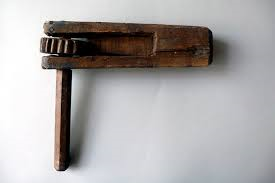 